Dane szacunkowe o rynku pracy województwa mazowieckiegoStyczeń 2021 r.Liczba osób bezrobotnychW styczniu w urzędach pracy zarejestrowanych było 151 145 osób bezrobotnych, to jest o 4 770 osób więcej niż w poprzednim miesiącu oraz o 21 031 osób więcej niż w styczniu 2020 roku. Kobiety stanowiły 50,5% osób bezrobotnych.Największa liczba bezrobotnych wystąpiła w miastach: Warszawa – 25 029 osób, Radom – 11 516 osób i Płock – 4 607 osób oraz w powiatach: radomskim – 9 945 osób, wołomińskim – 7 016 osób i płockim – 4 466 osób.Najmniejszą liczbę bezrobotnych odnotowano w powiatach: łosickim – 816 osób, grójeckim – 1 295 osób oraz białobrzeskim – 1 302 osoby.Wykres 1. Liczba osób bezrobotnych w podregionach województwa mazowieckiegoWykres 2. Liczba osób bezrobotnych wg płci w podregionach województwa mazowieckiegoNapływ i odpływ osób bezrobotnychDo rejestru mazowieckich urzędów pracy włączono 13 778 osób bezrobotnych, a z ewidencji wyłączono 9 008 osób, w tym z powodu:podjęcia pracy – 5 913 osób (65,6%) odpływu z bezrobocia;niepotwierdzenie gotowości do pracy – 840 osób (9,3%) odpływu z bezrobocia;dobrowolnej rezygnacji ze statusu bezrobotnego – 402 osoby (4,5%) odpływu z bezrobocia;osiągnięcia wieku emerytalnego – 360 osób (4,0%) odpływu z bezrobocia;rozpoczęcia stażu – 181 osób (2,0%) odpływu z bezrobocia.Wykres 3. Napływ i odpływ osób bezrobotnych w województwie mazowieckimWykres 4. Główne powody wyrejestrowania z ewidencji osób bezrobotnych w województwie mazowieckim wg płciOsoby w szczególnej sytuacji na rynku pracyNa koniec stycznia 2021 r. bezrobotni w szczególnej sytuacji na rynku pracy to osoby:długotrwale bezrobotne – 64,8% ogółu bezrobotnych* (79 633 osoby);powyżej 50. roku życia – 32,0% ogółu bezrobotnych* (39 291 osób);do 30. roku życia – 29,9% ogółu bezrobotnych* (36 770 osób);posiadające co najmniej jedno dziecko do 6. roku życia – 19,2% ogółu bezrobotnych* (23 548 osób);do 25. roku życia – 14,2% ogółu bezrobotnych* (17 484 osoby);niepełnosprawne – 5,2% ogółu bezrobotnych* (6 348 osób);korzystające ze świadczeń z pomocy społecznej – 0,6% ogółu bezrobotnych* (760 osób);posiadające co najmniej jedno dziecko niepełnosprawne do 18. roku życia - 0,2% ogółu bezrobotnych* (270 osób).* dotyczy ogółu osób bezrobotnych w szczególnej sytuacji na rynku pracyWykres 5. Udział osób w szczególnej sytuacji na rynku pracy wśród ogółu osób bezrobotnych w województwie mazowieckim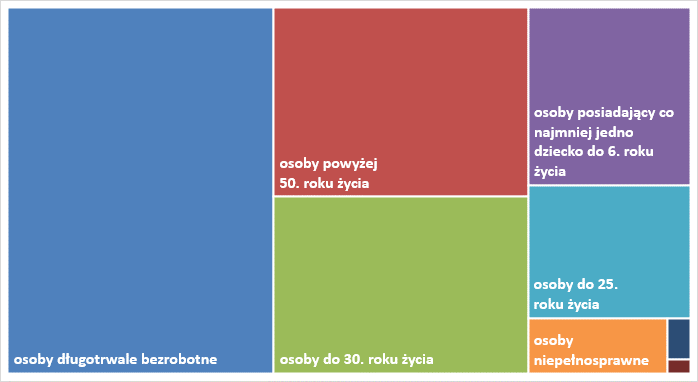 Wolne miejsca pracy i miejsca aktywizacjiW styczniu pracodawcy zgłosili do mazowieckich urzędów pracy 13 732 wolne miejsca pracy i  miejsca aktywizacji zawodowej, tj. o 2 716 (24,7%) miejsc więcej niż w poprzednim miesiącu. Większość zgłoszonych miejsc pracy to oferty pracy niesubsydiowanej (11 962 miejsca; 87,1%). Miejsc pracy subsydiowanej było o 1 239 więcej niż w poprzednim miesiącu.Wykres 6. Wolne miejsca pracy i miejsca aktywizacji zawodowej w województwie mazowieckimWykres 7. Wolne miejsca pracy i miejsca aktywizacji zawodowej w podregionach woj. mazowieckiegoTabela 1. Struktura osób bezrobotnych (stan na koniec miesiąca/roku)Styczeń 2020 r.udział %Grudzień 2020 r.udział %Styczeń 2021 r.udział %Osoby bezrobotne ogółem130 114100,0146 375100,0151 145100,0kobiety66 35751,074 02250,676 29650,5mężczyźni63 75749,072 35349,474 84949,5Osoby poprzednio pracujące111 39285,6125 24585,6129 77085,9Osoby dotychczas nie pracujące18 72214,421 13014,421 37514,1Osoby zamieszkałe na wsi61 34247,165 89145,067 94445,0Osoby z prawem do zasiłku22 51517,324 23716,625 10616,6Osoby zwolnione z przyczyn zakładu pracy6 0014,67 8715,48 2115,4Osoby w okresie do 12 miesięcy od dnia ukończenia nauki4 3603,44 5153,14 7993,2Cudzoziemcy8470,71 0390,71 0720,7